Premiere für Europas größtes Modellbahn-Event: Die IMA kommt auf die Faszination Modellbau 2022!Wenn die Faszination Modellbau ruft, machen sich Modellbau-Fans aller Sparten auf den Weg nach Friedrichshafen. Hier treffen sich Drohnen und Drifter, Trucker und Tanker, Lokführer und Luftschiffkapitäne. Die diesjährige Veranstaltung, die vom 04.-06. November 2022 stattfindet, ist besonders für die Modellbahn-Community ein Highlight, denn Europas größtes Modellbahn-Event, die IMA – Internationale Ausstellung für Modellbahn und -zubehör, findet zum ersten Mal parallel zur Faszination Modellbau und dem Echtdampf Hallentreffen in Friedrichshafen am Bodensee statt, im wunderschönen Dreiländereck der DACH-Region. Und das Beste: Alle drei Veranstaltungen sind für die Besucher inklusive: 1 Ticket – 3 Events mit spektakulären Shows und einem multimedialen Rahmenprogramm für die ganze Family!Vorfreude auf die Internationale Modellbahn-Ausstellung 2022Die einzigartig persönliche Atmosphäre, die hervorragende Infrastruktur und das herrlich unkonventionelle Miteinander aller Beteiligter sind unschlagbare Benefits des etablierten Modellbau-Standorts Friedrichshafen. Besonders für die großen Markenhersteller der Modellbahn-Branche, wie Märklin, Faller, Bemo, Herpa, Lenz Elektronik, Lemke Collection, SB Modellbau und ESU electronic solutions Ulm, ist die Internationale Modellbahn-Ausstellung 2022 das Highlight-Event des Jahres. So sicherte Eric-Michael Peschel, Leiter Event-Marketing Märklin, schon letztes Jahr zu: „Ich kann Ihnen versprechen, zur IMA, die erstmals am Standort Friedrichshafen stattfinden wird, werden wir größer aufbauen und auch unsere Insider-, Trix- und LGB-Clubs dabeihaben. Sie werden das volle Engagement aus dem Hause Märklin erfahren. Das ist auf jeden Fall eine Reise wert!“Happiness in vollen ZügenDas Reiseabenteuer in herrlich bunte und vielfältige Miniaturwelten startet just beim Betreten der beiden Messehallen, in denen die Modellbahnen im Rahmen der IMA im Fokus stehen. Hier glänzen Vitrinenstars, Gleisgiganten und rollendes Material aus den unterschiedlichsten geschichtlichen Zeitabschnitten. Sie tuckern, dampfen und gleiten in allen Spurweiten über Europas schönste Bahngleise und durch märchenhaft charmante Orte. Realitätsgetreu und detailverliebt nachgebaut präsentieren sich die Modellbahnanlagen der Clubs und Vereine live auf ihren Podien und vermitteln den Fans, Familien und Interessierten Technik-Know-how, -Geschichte und -Verständnis zum Anfassen. Gerne auch im persönlichen Gespräch mit den Erschaffern. Die ausgezeichneten Marken- und Kleinserienhersteller sind ebenfalls zur Stelle mit ihren qualitativ hochwertigen Produkten rund um die technische und gestalterische Miniatur-Ausstattung sowie Zubehör. Eins ist sicher, ob klassisch analog oder modern digital, das Modellbahn-Hobby verbreitet Happiness bei allen Generationen, die auf der IMA unterwegs sind. Functional modelling at its best!Very happy macht auch der Funktionsmodellbau: Bärenstarke Baumaschinen, Pistenraupen und Landmaschinen führen ein graziös anmutendes Baggerballett auf, indem sie genauestens aufeinander abgestimmte Arbeitsabläufe perfekt auf den naturalistisch erbauten Parcours ausführen. Eher ohne Rücksicht auf den anderen zu nehmen, zischen dagegen die Hightech-Renndrohnen beim FPV Drone Race durch den Hochgeschwindigkeit-Parcours, immer das Zieltor vor Augen. Trotz Tempo bis zu 100 km/h und eisernem Siegeswillen sliden die coolen RC-Flitzer und -Bikes beim German Open RC-Car Masters nach festgelegtem Rennprozedere über die Piste, um sich einen Platz auf dem Siegertreppchen zu sichern. Mega Monstertrucks, rassige RC-Bikes mit und ohne Seitenwagen sowie PS-starke Dragster ringen in wilden Shows um die Gunst des Publikums und zeigen Functional modelling at its best!Action in allen ElementenIm Himmel, auf der Erde und im Wasser – auf der Faszination Modellbau gibt es Action in allen Elementen: Im Luftraum der beiden geräumigen Foyers tummeln sich die eleganten Luftschiffe und individuelle RC-Slowflyer zur beliebten Indoor-Action, das einmalige Outdoor-Fluggelände des Bodensee-Airports ist der Action-Point für die Modellflieger der Profi-Piloten bei der renommierten internationalen FMT Flugschau „Stars des Jahres“ und auf dem coolen Messe-See bleibt kein Modellfan trocken, wenn die Rennboote ihre Kreise ziehen. Apropos Flitzer: Welcher rote Kultwagen hat zwölf Zylinder, eine schlanke Karosserie und feiert dieses Jahr sein 75. Jubiläum? Richtig, der Ferrari! Und wer die Augen offenhält, kann das Kultgefährt sogar in Originalgröße auf dem herrlichen Messegelände entdecken. Vielleicht steht der feuerrote Kult-Flitzer in einer der hellen, offenen Messehallen, in denen es sich wunderbar schlendern, shoppen, staunen und mitmachen lässt. Express yourself – Modellbau in ActionModellbau in Action erleben, das bieten die Aussteller und Vereine der Faszination Modellbau den jüngeren Besuchern mit coolen Mitmach-Aktionen, bei denen sie ihre handwerklichen und technischen Skills erproben können. Gemeinsam mit den Profis und ihren fachmännischen Tipps setzen sie ihre kreativen Ideen in die Tat um und können diese danach stolz nach Hause tragen. Und wer gerne als ideeller Teilnehmer seine selbsterschaffenen Projekte dem Modellbau-Publikum auf der Faszination Modellbau live vorstellen möchte, kann sich hierfür über die Website www.faszination-modellbau.de anmelden.Good to know! Die IMA mit der Faszination Modellbau und dem Echtdampf Hallentreffen werden von einer agilen und begeisterten Social Community mit insgesamt über 20.000 Fans begleitet und gefeiert. Wer sich mit uns vernetzt, bleibt immer up-to-date über unsere Messehighlights:           Faszination Modellbau            Faszination Modellbau    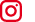 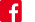 Int. Modellbahn-Ausstellung                      Int. Modellbahn-Ausstellung		Echtdampf Hallentreffen       Faszination Modellbau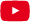 
Alle Informationen zur 20. FASZINATION MODELLBAU, Internationale Leitmesse für Modellbahnen und Modellbau, und zur 38. INTERNATIONALEN MODELLBAHN-AUSSTELLUNG für Modellbahn und -zubehör, finden Sie unter www.faszination-modellbau.de sowie www.ima-friedrichshafen.de.Wir freuen uns auf Ihre Berichte und Ankündigungen. Bilder dazu finden Sie hier: https://www.faszination-modellbau.de/fuer-die-presse/ und hier https://www.ima-friedrichshafen.de/fuer-die-presse/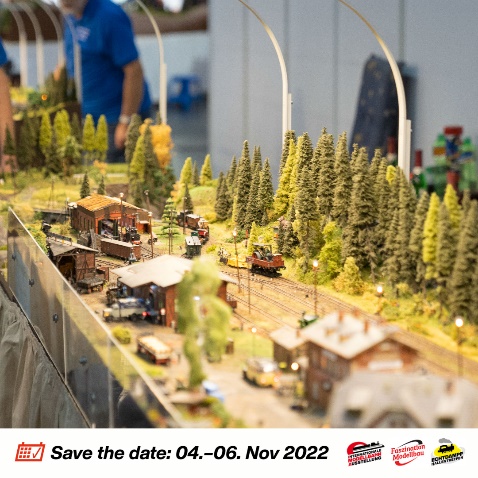 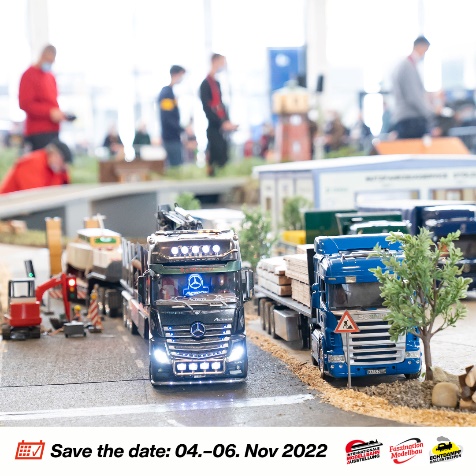 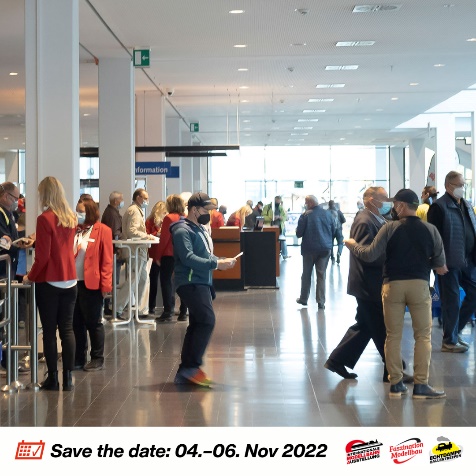 Messetermin 2022Messetermin 202204.–06. November 2022VeranstaltungsortMesse Friedrichshafen
Neue Messe 1
88046 Friedrichshafen
Deutschland
www.messe-friedrichshafen.deMesse Friedrichshafen
Neue Messe 1
88046 Friedrichshafen
Deutschland
www.messe-friedrichshafen.deÖffnungszeitenFreitag–Samstag
09:00–18:00 Uhr
Sonntag
09:00–17:00 UhrFreitag–Samstag
09:00–18:00 Uhr
Sonntag
09:00–17:00 UhrEintrittspreise:
Tageskarte Erwachsene 16,00 €
Tageskarte Ermäßigte 13,00 €
(Jugendliche zw. 9 und 17 Jahren, Schüler, Studenten, Rentner und sonstige Berechtigte mit Ausweis)
Familienkarte 40,00 €
(2 Erwachsene + 2 eigene Kinder von 9 bis 17 Jahren)Kinder bis 8 Jahren haben freien EintrittTageskarte Erwachsene 16,00 €
Tageskarte Ermäßigte 13,00 €
(Jugendliche zw. 9 und 17 Jahren, Schüler, Studenten, Rentner und sonstige Berechtigte mit Ausweis)
Familienkarte 40,00 €
(2 Erwachsene + 2 eigene Kinder von 9 bis 17 Jahren)Kinder bis 8 Jahren haben freien Eintritt